Пројекат„Чиста енергија и енергетска ефикасности за грађане у Србији“Жалбени формуларУколико имате питања или примедбе на активности и процедуре током реализације пројекта „Чиста енергија и енергетска ефикасности за грађане у Србији“, молимо Вас да попуните овај формулар.Напомињемо да се можемо бавити искључиво питањима или примедбама директно везаним за овај пројекат, а не на општи рад назив јединице локалне самоуправе или Министарства рударства и енергетике.Контакт подациКонтакт подациКонтакт подациКонтакт подациКонтакт подациКонтакт подациВаше име и презиме и контакт подаци неће бити објављени, нити ће бити доступни јавно. Ови подаци ће бити коришћени искључиво за евентуалну даљу комуникацију са Вама у вези послатог питања или жалбе.Ваше име и презиме и контакт подаци неће бити објављени, нити ће бити доступни јавно. Ови подаци ће бити коришћени искључиво за евентуалну даљу комуникацију са Вама у вези послатог питања или жалбе.Ваше име и презиме и контакт подаци неће бити објављени, нити ће бити доступни јавно. Ови подаци ће бити коришћени искључиво за евентуалну даљу комуникацију са Вама у вези послатог питања или жалбе.Ваше име и презиме и контакт подаци неће бити објављени, нити ће бити доступни јавно. Ови подаци ће бити коришћени искључиво за евентуалну даљу комуникацију са Вама у вези послатог питања или жалбе.Ваше име и презиме и контакт подаци неће бити објављени, нити ће бити доступни јавно. Ови подаци ће бити коришћени искључиво за евентуалну даљу комуникацију са Вама у вези послатог питања или жалбе.Ваше име и презиме и контакт подаци неће бити објављени, нити ће бити доступни јавно. Ови подаци ће бити коришћени искључиво за евентуалну даљу комуникацију са Вама у вези послатог питања или жалбе.Име:Презиме:Пол подносица питања или жалбе (служи искључиво у сврху статистичке обраде и аналитичког приказа; изјашњењем дајете пристанак на статистичку обраду података):Пол подносица питања или жалбе (служи искључиво у сврху статистичке обраде и аналитичког приказа; изјашњењем дајете пристанак на статистичку обраду података):Пол подносица питања или жалбе (служи искључиво у сврху статистичке обраде и аналитичког приказа; изјашњењем дајете пристанак на статистичку обраду података):Пол подносица питања или жалбе (служи искључиво у сврху статистичке обраде и аналитичког приказа; изјашњењем дајете пристанак на статистичку обраду података):Пол подносица питања или жалбе (служи искључиво у сврху статистичке обраде и аналитичког приказа; изјашњењем дајете пристанак на статистичку обраду података): Мушки Женски ДругиЕлектронска адреса (e-mail):Електронска адреса (e-mail):Електронска адреса (e-mail):Број телефона:Број телефона:Број телефона:Поштанска адреса – за пријем писаног одговора (молимо Вас да упишете пуну адресу: улица и број, поштански број места и назив места):Поштанска адреса – за пријем писаног одговора (молимо Вас да упишете пуну адресу: улица и број, поштански број места и назив места):Поштанска адреса – за пријем писаног одговора (молимо Вас да упишете пуну адресу: улица и број, поштански број места и назив места):Поштанска адреса – за пријем писаног одговора (молимо Вас да упишете пуну адресу: улица и број, поштански број места и назив места):Пратићу исход на website, пошто желим да будем анониман. Пратићу исход на website, пошто желим да будем анониман. Пратићу исход на website, пошто желим да будем анониман. Пратићу исход на website, пошто желим да будем анониман.  анонино праћење одговора анонино праћење одговораЈезик на коме ће се комуникација обављати Језик на коме ће се комуникација обављати Језик на коме ће се комуникација обављати Језик на коме ће се комуникација обављати  Српски језик други, __________ језик Српски језик други, __________ језикПитање или жалбаПитање или жалбаПитање или жалбаПитање или жалбаПитање или жалбаПитање или жалбаПитање или опис жалбе (ово поље је обавезно попунити):Питање или опис жалбе (ово поље је обавезно попунити):Питање или опис жалбе (ово поље је обавезно попунити):Питање или опис жалбе (ово поље је обавезно попунити):Питање или опис жалбе (ово поље је обавезно попунити):Питање или опис жалбе (ово поље је обавезно попунити):Уколико је питање или жалба везана за одређени конкретан догађај или инцидент, молимо Вас наведите место и датум где и када се то догодило, као и да ли се ради о поновљеном догађају или инциденту:Уколико је питање или жалба везана за одређени конкретан догађај или инцидент, молимо Вас наведите место и датум где и када се то догодило, као и да ли се ради о поновљеном догађају или инциденту:Уколико је питање или жалба везана за одређени конкретан догађај или инцидент, молимо Вас наведите место и датум где и када се то догодило, као и да ли се ради о поновљеном догађају или инциденту:Уколико је питање или жалба везана за одређени конкретан догађај или инцидент, молимо Вас наведите место и датум где и када се то догодило, као и да ли се ради о поновљеном догађају или инциденту:Уколико је питање или жалба везана за одређени конкретан догађај или инцидент, молимо Вас наведите место и датум где и када се то догодило, као и да ли се ради о поновљеном догађају или инциденту:Уколико је питање или жалба везана за одређени конкретан догађај или инцидент, молимо Вас наведите место и датум где и када се то догодило, као и да ли се ради о поновљеном догађају или инциденту:Како видите решавање проблема (шта сматрате да би требало да се догоди да би се решио проблем)?Како видите решавање проблема (шта сматрате да би требало да се догоди да би се решио проблем)?Како видите решавање проблема (шта сматрате да би требало да се догоди да би се решио проблем)?Како видите решавање проблема (шта сматрате да би требало да се догоди да би се решио проблем)?Како видите решавање проблема (шта сматрате да би требало да се догоди да би се решио проблем)?Како видите решавање проблема (шта сматрате да би требало да се догоди да би се решио проблем)?Молимо да попуњен формилар вратите на следећу адресу: Јединица локалне самоуправе Општина РачаСлужба за пријем жалбиЛокални  менаџер за жалбе: Марија Мирчетић дипл.прав.  Звање: радник општинске Управе РачаАдреса: Карађорђева 48, 34210 Рача Србија е-пошта: marija.mircetic@raca.rs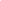 број телефона: +38134 751175 (радним данима од 10 до 13) Молимо да попуњен формилар вратите на следећу адресу: Јединица локалне самоуправе Општина РачаСлужба за пријем жалбиЛокални  менаџер за жалбе: Марија Мирчетић дипл.прав.  Звање: радник општинске Управе РачаАдреса: Карађорђева 48, 34210 Рача Србија е-пошта: marija.mircetic@raca.rsброј телефона: +38134 751175 (радним данима од 10 до 13) Молимо да попуњен формилар вратите на следећу адресу: Јединица локалне самоуправе Општина РачаСлужба за пријем жалбиЛокални  менаџер за жалбе: Марија Мирчетић дипл.прав.  Звање: радник општинске Управе РачаАдреса: Карађорђева 48, 34210 Рача Србија е-пошта: marija.mircetic@raca.rsброј телефона: +38134 751175 (радним данима од 10 до 13) Молимо да попуњен формилар вратите на следећу адресу: Јединица локалне самоуправе Општина РачаСлужба за пријем жалбиЛокални  менаџер за жалбе: Марија Мирчетић дипл.прав.  Звање: радник општинске Управе РачаАдреса: Карађорђева 48, 34210 Рача Србија е-пошта: marija.mircetic@raca.rsброј телефона: +38134 751175 (радним данима од 10 до 13) Молимо да попуњен формилар вратите на следећу адресу: Јединица локалне самоуправе Општина РачаСлужба за пријем жалбиЛокални  менаџер за жалбе: Марија Мирчетић дипл.прав.  Звање: радник општинске Управе РачаАдреса: Карађорђева 48, 34210 Рача Србија е-пошта: marija.mircetic@raca.rsброј телефона: +38134 751175 (радним данима од 10 до 13) Молимо да попуњен формилар вратите на следећу адресу: Јединица локалне самоуправе Општина РачаСлужба за пријем жалбиЛокални  менаџер за жалбе: Марија Мирчетић дипл.прав.  Звање: радник општинске Управе РачаАдреса: Карађорђева 48, 34210 Рача Србија е-пошта: marija.mircetic@raca.rsброј телефона: +38134 751175 (радним данима од 10 до 13) Уколико у року од 7 радних дана не добијете потврду пријема Ваше жалбе, питања, а у року од 30 календарских дана од датума пријема не добијете одговор на Ваше питање, коментар или жалбу: контактирајте менаџера за жалбе, Централни менаџер за жалбе, стручњак за социјална питања и сарадњу са грађанима Е-ПОШТОМ: zalbe.surce@mre.gov.rsПОШТОМ:	Министартсво рударства и енергетике Пројекат „Чиста енергија и енергетска ефикасности за грађане у Србији“Менаџер за жалбе: Централни менаџер за жалбе, стручњак за социјална питања и сарадњу са грађанима Немањина 22-26, 11000 Београд, Србија ТЕЛЕФОНОМ:+381 628832937 (Радним даном од 11 до 13 часова) Напомињемо да можемо да одговоримо само на питања или коментаре који се односе директно на ову Операцију, не и на питања која се односе на општи рад Министарства финансија или других институција која су обухваћена Операцијом.За више детаља, молимо прочитајте Жалбени механизам пројекта (SURCE) у Републици Србији доступан на: http://www.mre.gov.rs/Уколико у року од 7 радних дана не добијете потврду пријема Ваше жалбе, питања, а у року од 30 календарских дана од датума пријема не добијете одговор на Ваше питање, коментар или жалбу: контактирајте менаџера за жалбе, Централни менаџер за жалбе, стручњак за социјална питања и сарадњу са грађанима Е-ПОШТОМ: zalbe.surce@mre.gov.rsПОШТОМ:	Министартсво рударства и енергетике Пројекат „Чиста енергија и енергетска ефикасности за грађане у Србији“Менаџер за жалбе: Централни менаџер за жалбе, стручњак за социјална питања и сарадњу са грађанима Немањина 22-26, 11000 Београд, Србија ТЕЛЕФОНОМ:+381 628832937 (Радним даном од 11 до 13 часова) Напомињемо да можемо да одговоримо само на питања или коментаре који се односе директно на ову Операцију, не и на питања која се односе на општи рад Министарства финансија или других институција која су обухваћена Операцијом.За више детаља, молимо прочитајте Жалбени механизам пројекта (SURCE) у Републици Србији доступан на: http://www.mre.gov.rs/Уколико у року од 7 радних дана не добијете потврду пријема Ваше жалбе, питања, а у року од 30 календарских дана од датума пријема не добијете одговор на Ваше питање, коментар или жалбу: контактирајте менаџера за жалбе, Централни менаџер за жалбе, стручњак за социјална питања и сарадњу са грађанима Е-ПОШТОМ: zalbe.surce@mre.gov.rsПОШТОМ:	Министартсво рударства и енергетике Пројекат „Чиста енергија и енергетска ефикасности за грађане у Србији“Менаџер за жалбе: Централни менаџер за жалбе, стручњак за социјална питања и сарадњу са грађанима Немањина 22-26, 11000 Београд, Србија ТЕЛЕФОНОМ:+381 628832937 (Радним даном од 11 до 13 часова) Напомињемо да можемо да одговоримо само на питања или коментаре који се односе директно на ову Операцију, не и на питања која се односе на општи рад Министарства финансија или других институција која су обухваћена Операцијом.За више детаља, молимо прочитајте Жалбени механизам пројекта (SURCE) у Републици Србији доступан на: http://www.mre.gov.rs/Уколико у року од 7 радних дана не добијете потврду пријема Ваше жалбе, питања, а у року од 30 календарских дана од датума пријема не добијете одговор на Ваше питање, коментар или жалбу: контактирајте менаџера за жалбе, Централни менаџер за жалбе, стручњак за социјална питања и сарадњу са грађанима Е-ПОШТОМ: zalbe.surce@mre.gov.rsПОШТОМ:	Министартсво рударства и енергетике Пројекат „Чиста енергија и енергетска ефикасности за грађане у Србији“Менаџер за жалбе: Централни менаџер за жалбе, стручњак за социјална питања и сарадњу са грађанима Немањина 22-26, 11000 Београд, Србија ТЕЛЕФОНОМ:+381 628832937 (Радним даном од 11 до 13 часова) Напомињемо да можемо да одговоримо само на питања или коментаре који се односе директно на ову Операцију, не и на питања која се односе на општи рад Министарства финансија или других институција која су обухваћена Операцијом.За више детаља, молимо прочитајте Жалбени механизам пројекта (SURCE) у Републици Србији доступан на: http://www.mre.gov.rs/Уколико у року од 7 радних дана не добијете потврду пријема Ваше жалбе, питања, а у року од 30 календарских дана од датума пријема не добијете одговор на Ваше питање, коментар или жалбу: контактирајте менаџера за жалбе, Централни менаџер за жалбе, стручњак за социјална питања и сарадњу са грађанима Е-ПОШТОМ: zalbe.surce@mre.gov.rsПОШТОМ:	Министартсво рударства и енергетике Пројекат „Чиста енергија и енергетска ефикасности за грађане у Србији“Менаџер за жалбе: Централни менаџер за жалбе, стручњак за социјална питања и сарадњу са грађанима Немањина 22-26, 11000 Београд, Србија ТЕЛЕФОНОМ:+381 628832937 (Радним даном од 11 до 13 часова) Напомињемо да можемо да одговоримо само на питања или коментаре који се односе директно на ову Операцију, не и на питања која се односе на општи рад Министарства финансија или других институција која су обухваћена Операцијом.За више детаља, молимо прочитајте Жалбени механизам пројекта (SURCE) у Републици Србији доступан на: http://www.mre.gov.rs/Уколико у року од 7 радних дана не добијете потврду пријема Ваше жалбе, питања, а у року од 30 календарских дана од датума пријема не добијете одговор на Ваше питање, коментар или жалбу: контактирајте менаџера за жалбе, Централни менаџер за жалбе, стручњак за социјална питања и сарадњу са грађанима Е-ПОШТОМ: zalbe.surce@mre.gov.rsПОШТОМ:	Министартсво рударства и енергетике Пројекат „Чиста енергија и енергетска ефикасности за грађане у Србији“Менаџер за жалбе: Централни менаџер за жалбе, стручњак за социјална питања и сарадњу са грађанима Немањина 22-26, 11000 Београд, Србија ТЕЛЕФОНОМ:+381 628832937 (Радним даном од 11 до 13 часова) Напомињемо да можемо да одговоримо само на питања или коментаре који се односе директно на ову Операцију, не и на питања која се односе на општи рад Министарства финансија или других институција која су обухваћена Операцијом.За више детаља, молимо прочитајте Жалбени механизам пројекта (SURCE) у Републици Србији доступан на: http://www.mre.gov.rs/